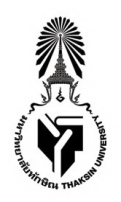 แบบฟอร์มการขอหนังสือรับรองหน่วยกิต                                                                   วันที่...................เดือน..........................................พ.ศ. ....เรื่อง  ขออนุญาตออกหนังสือรับรองหน่วยกิตเรียน  คณบดีคณะศึกษาศาสตร์	ด้วยข้าพเจ้า นาย/นาง/นางสาว ...................................................................เบอร์โทรศัพท์.....................................................ผู้สำเร็จการศึกษาหลักสูตร............................................................. สาขาวิชา....................................... รหัส...........................................สำเร็จการศึกษาเมื่อวันที่............เดือน...................................พ.ศ..........มีความประสงค์ขอให้คณะศึกษาศาสตร์ มหาวิทยาลัยทักษิณ ออกหนังสือรับรองหน่วยกิตในหลักสูตร................................................ สาขาวิชา/รายวิชา....................................................................เพื่อนำไปใช้ในการ.............................................................................................................................................................................และได้ศึกษามาเรียบร้อยแล้วในหลักสูตรที่ได้สำเร็จการศึกษาและขออนุญาตให้คณะศึกษาศาสตร์ มหาวิทยาลัยทักษิณออกหนังสือรับรองหน่วยกิตสาขาวิชา/รายวิชาดังนี้สาขาวิชา/รายวิชา...................................................................เกี่ยวข้องตรงกับกลุ่มวิชา/รายวิชา จำนวน..............หน่วยกิต และขอหนังสือรับรองหน่วยกิตรายวิชาดังกล่าว  จำนวน..................ฉบับ 	2.   สาขาวิชา/รายวิชา...................................................................เกี่ยวข้องตรงกับกลุ่มวิชา/รายวิชา จำนวน..............หน่วยกิต และขอหนังสือรับรองหน่วยกิตรายวิชาดังกล่าว  จำนวน..................ฉบับ            ทั้งนี้ ขอรับหนังสือรับรองหน่วยกิตในวันที่....................เดือน...................................พ.ศ..........................	จึงเรียนมาเพื่อโปรดพิจารณาอนุญาต			                                    ....................................................................................		                                                 (..........................................................................)ความเห็นของประธานหลักสูตร       เห็นควรพิจารณาอนุญาต             อื่น ๆ						     ................................................................................                                                                    (..............................................................................)ความเห็นของรองคณบดีฝ่ายวิชาการ                  เห็นควรพิจารณาอนุญาต            อื่น ๆ						      ................................................................................                                                                    (..............................................................................)ความเห็นของคณบดีคณะศึกษาศาสตร์       อนุญาต                                 ไม่อนุญาต   						                          ................................................................................                                                                    (..............................................................................)หมายเหตุ  1. แนบใบแสดงผลการเรียน (Transcript) และแนบสำเนาบัตรประจำตัวประชาชนพร้อมสำเนาถูกต้อง จำนวน 1 ชุด              2. ระยะเวลาการดำเนินการ                 2.1 ขอหนังสือรับรองหน่วยกิต รายวิชาจากสาขาวิชาภายในคณะศึกษาศาสตร์ ดำเนินการภายใน 3 วันทำการ                 2.2 ขอหนังสือรับรองหน่วยกิต รายวิชาจากคณะผลิตร่วม ดำเนินการภายใน 5 วันทำการ                 2.3 ขอหนังสือรับรองหน่วยกิต กรณีเร่งด่วน  ติดต่อกลุ่มงานวิชาการและบริการการศึกษา สนง.คณะศึกษาศาสตร์                       เบอร์โทรศัพท์ 074-317681สรุปรายวิชาออกหนังสือรับรองหน่วยกิต ของนาย/นาง/นางสาว.............................................................รหัสประจำตัวนิสิต..................................... สาขาวิชา.........................................เบอร์โทร ............................ต้องการขอรับรองหน่วยกิตสาขาวิชา.............................................. ในรายวิชาดังนี้                                                            ....................................................................................                                        (...........................................................................................) ผู้รับรอง                        ประธานสาขาวิชา.......................................................................................................ที่รหัสรายวิชารายวิชาจำนวนหน่วยกิต จำนวนหน่วยกิต 3หน่วยกิตรวมทั้งสิ้นจำนวนรวมทั้งสิ้นจำนวนรวมทั้งสิ้นจำนวนหน่วยกิต